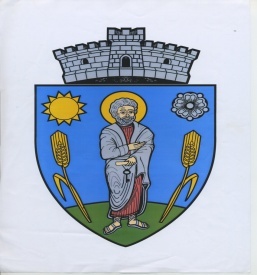 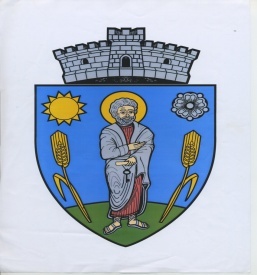 Raportul anual privind starea economică, socială și de mediu a Comunei Sânpetru de CâmpieAnul 2022 –     	 În conformitate cu prevederile, OUG 57/2019, privind Codul Administrativ, cu modificările și completările ulterioare, primarul: „prezintă consiliului local, în primul trimestru, un raport anual privind starea economică, socială și de mediu a unității administrativ-teritoriale”.Raportul conține informații despre activitatea Primăriei comunei, a Consiliului Local Sânpetru de Câmpie în anul ce s-a încheiat precum și o dare de seamă privind starea economică şi socială si de mediu a comunei Sânpetru de Câmpie, județul Mureș.    Comuna Sânpetru de Câmpie din județul Mureș este situată în această zonă, pe DN 15E, la 40 km de Târgu Mureș și 70 km de Cluj-Napoca, pe DN16, ce trece prin partea nordică a comunei, partea de nord-vest sa județului Mureș, la limita cu județul Bistrița-Năsăud, pe cursul pârâului Șesu. Sub raport administrativ, comuna  grupează șase sate: Sânpetru  de Câmpie, fiind reședința comunei şi mărginindu-se  cu: satul Dâmbu, în partea de nord – vest, satul Tuşinu, în partea de vest, satul Sângeorgiu de Câmpie, în partea de nord – est, Satu Nou, în partea de nord-vest şi satul Bârlibaș, în partea de sud-vest. Comuna se învecinează la nord cu județul Bistrița-Năsăud (comuna Silivașu de Câmpie), la est cu comuna Râciu, la sud cu comuna Pogăceaua, iar la vest cu comunele Miheșu de Câmpie şi orașul Sărmașu. Între aceste limite comuna Sânpetru de Câmpie are o suprafață de 6.384 ha din care intravilan 501 ha și extravilan 5283 ha, numărul gospodăriilor din comună, la nivelul anului 2022 fiind  de 1278, iar populația înregistrată la ultimul recensământ validat din 2011 este de 3066 persoane.Preocuparea principală a primarului și a întregului aparat de specialitate din cadrul Primăriei comunei Sânpetru de Câmpie  dar și a Consiliului Local Sânpetru de Câmpie, în anul 2022,  a fost gospodărirea eficientă a comunei, prioritizarea cheltuielilor a bugetului local şi nu în ultimul rând, bunăstarea și  creșterea stării de confort a  cetățenilor din Sânpetru de Câmpie, și s-a avut în vedere următoarele: dezvoltarea infrastructurii comunei, repararea și întreținerea drumurilor din comună, extinderea alimentării cu apă a satelor componente, continuarea proiectelor demarate anterior și implementarea celor noi câștigate, depunerea de noi proiecte cu viabilitate și finanțare, asigurarea transparenței în ceea ce privește cheltuirea banilor publici și a acțiunilor întreprinse de administrația publică, eficientizarea serviciilor aparatului primăriei prin asigurarea condițiilor şi a  climatului optim de lucru în cadrul Primăriei Sânpetru de Câmpie, cât și în relațiile cu instituțiile din comună și cu cele situate ierarhic superior, instituțiile deconcentrate,  cu cetățenii, beneficiarii direcți ai acestor servicii, în condițiile în care anul 2022 a fost marcat de perioada depunerilor de proiecte atât prin PNRR cât și Anghel Saligny.Un alt aspect urmărit a fost acela al creării unui spațiu propice, dotat tehnic și logistic pentru desfășurarea într-un timp cât mai scurt a operațiunilor la ghișeu, respectiv reducerea timpilor de așteptare pentru cetățeni, rezolvarea în cel mai scurt timp posibil a cererilor, în demersurile întreprinse de aceștia. Au fost implementate noi platforme pentru gestionarea activității muncii aparatului propriu așa încât timpul afectat în rezolvarea emiterii de documente să fie cât mai scurt. Pe lângă platforma Regista, de inventariere a circuitului documentelor în instituție, au fost implementate și platforme specifice contabilității, resurselor umane, taxe și impozite, registru agricol sau asistența socială. S-a încercat astfel ca cetățeanul să poată apela la serviciile instituției cu un efort cât mai mic și să poată să obțină documente într-un timp scurt. În plus s-a urmărit crearea unui climat de siguranță și confort pentru cetățeni, prin asigurarea măsurilor necesare specifice ordinii publice și a pazei comunale, respectiv activități ale compartimentului de gospodărire comunală. Pe parcursul anului 2022, activitatea din  Primăria Comunei Sânpetru de Câmpie  a fost verificată și controlată, în baza sesizărilor și controalelor tematice și periodice, de  mai multe  instituții: Sistemul de Gospodărire a Apelor Mureș, Garda  de Mediu, DSP Mureș. Consiliul Local Sânpetru de Câmpie a fost convocat în anul 2022 în 14 ședințe respectându-se termenele de convocare a consiliului local în ședințe ordinare şi extraordinare și cele extraordinare de îndată, toate proiectele de hotărâre au fost inițiate de primar.   	Ședințele Consiliului local respectiv, ordinea de zi a fiecărei ședințe a fost adusă la cunoștința opiniei publice prin afișare la sediul Primăriei comunei Sânpetru de Câmpie, prin grupul de whatsapp și pe site-ul instituției: www.sanpetrudecampie.ro, conform cerințelor legale în domeniu. 	Ședințele Consiliului local Sânpetru de Câmpie s-au desfășurat cu respectarea procedurilor prevăzute prevederile, OUG 57/2019, privind Codul Administrativ, cu modificările și completările ulterioare. În anul 2022, în ședințele Consiliului local Sânpetru de Câmpie  s-au adoptat  un număr de 112 hotărâri ale Consiliului Local, care au fost încărcate pe site ul Primăriei, în meniul Monitorul Oficial Local – Hotărâri ale autorității deliberative.Principalele hotărâri adoptate de către Consiliul Local Sânpetru de Câmpie în anul 2022 sunt:aprobarea bugetului local si a bugetului activităților finanțate din venituri proprii si subvenții in anul 2022 si rectificări de buget; aprobarea contului de încheiere a exercițiului bugetar anual si trimestrial;aprobarea strategiei anuale de achiziții publice pe anul 2022;aprobarea organigramei pentru anul 2022;aprobarea de burse școlare 2021-2022;reabilitarea termică a clădirilor școlii și dispensarului uman prin PNRR;aprobarea rețelei școlare a unităților de învățământ de stat de pe raza unității administrativ teritoriala pentru anul 2022; completarea inventarului bunurilor care aparțin domeniului public si /sau privat al comunei; aprobarea ieșirii din GAL Câmpia Transilvaniei și aderarea la GAL Inima Câmpiei Transilvane; stabilirea impozitelor si taxelor locale la nivelul comunei pentru anul 2022;Aprobarea indicatorilor economici pentru proiectele aflate în derulare: Cămin Tușinu, Școala Dâmbu, Modernizare infrastructură de interes local;Aprobarea protocolului de digitalizare între UAT și ministerul de resort;Aprobare protocol de colaborare încheiat între UAT Comuna Sânpetru de Câmpie și comunele învecinate cu scopul înființării unui Centru Comunitar integrat;În domeniul elaborării actelor normative de către Primar, în anul 2022 au fost emise un număr de 205  dispoziții. 	     Principalele domenii de activitate vizate în elaborarea acestor acte administrative au fost: asistenta sociala si protecția persoanelor defavorizate, fiind majoritare, contabilitate, buget, urbanism si amenajarea teritoriului, resurse umane, delegarea de atribuții. Toate aceste dispoziții se regăsesc pe www.sanpetrudecampie.ro în meniul Monitorul oficial Local,  Dispoziții autorității Executive.În ceea ce privește investițiile vă informez faptul că la momentul actual avem următoarele proiecte, în diferite faze de implementare, potrivit anexelor furnizate instituțiilor de resort:,,Construire  sistem de alimentare cu apă a comunei Sânpetru de Câmpie, județul Mureș” proiect aprobat pentru finanțare prin PNDL (Programul National de dezvoltare Locală) la care s-a semnat contractul în valoare totală actuală de 3.032.000,00 lei, termen de finalizare 31.12.2022 recepția la terminarea lucrărilor  fiind realizată în 17 februarie 2023.,,Sistem de alimentare cu apă  în  localitatea  Tuşinu, comuna  Sînpetru de Cîmpie” proiect aprobat pentru finanțare prin PNDL a cărui  valoare actuală este  de 2.194.823,27 lei, termen de realizare  31.12. 2023, proiectul a fost implementat în proporție de 45 %.,,Reabilitare  şi modernizare  Școala din localitatea  Dîmbu, comuna   Sînpetru de Cîmpie” proiect aprobat pentru finanțare prin PNDL la care lucrările au demarat efectiv în martie 2021, în valoare actuală de 2.091.904,51 lei, termen de realizare  31.12.2023, proiectul este în faza de execuție, fiind nevoie de o nouă licitație a lucrărilor, fiind realizat în proporție de 35 %.,,Modernizarea   infrastructurii de interes local din comuna   Sînpetru de Cîmpie, judeţul   Mureş” proiect aprobat pentru finanțare prin PNDL la care s-a semnat contractul în valoare actuală de  9.643.616,23 lei, termenul  de realizare  este  31.12.2022,   proiectul este în faza de execuție, fiind executate turnările de asfalt, urmând ca în primele șase luni ale acestui an să se realizeze șanțurile și podețele de acces, gradul său de implementare fiind de 80 % .,,Modernizare  şi  dotare   cămine   culturale  în   comuna   Sînpetru de Cîmpie, satele   Sînpetru de Cîmpie, Tuşinu, Dîmbu” proiect aprobat pentru finanțare prin PNDR -  FEADR  la care s-a semnat contractul în valoare actuală de  2.828.621,28 lei, termen de realizare 31.12.2022, executat în proporție de 65 %.“DEZVOLTARE LOCALĂ ȘI COMBATEREA SĂRĂCIEI ȘI CREȘTEREA INCLUZIUNII ROMILOR – ACUM pentru incluziunea socială în Sânpetru de Câmpie”, proiect finanțat prin FRDS, valoarea contractului fiind de 3.108.636,50 de lei, termen de finalizare 31.12.2023, gradul de implementare fiind de 40 %.Construirea unui teren de sport în Sânpetru de Câmpie, proiect în valoare de 215.000 lei, prin AFIR, proiectul fiind finalizat și preluat de către UAT  în luna iulie 2022. Programul Național de Cadastru și Carte Funciară (PNCCF) - Etapa VII de Finanțare – finalizat pe parcursul anului 2022, Etapa a VIII- a în lucru și Etapa a IX-a  este contractată – Etapa VII- a și a VIII-a  beneficiază de o finanțare de 160.000 de lei, iar etapa a IX-a beneficiază de un buget de 32.000 lei. Proiect ACCES FRDS – Modernizare străzi în zona După Grădini, locuită de romi, comuna Sânpetru de Câmpie, județul Mureș, PND 054 -  studii fezabilitate construire drumuri în zone locuite de romi – valoarea contractului este 90.334,00, termenul de finalizare fiind martie 2023, urmând a se identifica axe de finanțare pentru realizarea drumurilor pentru care s-a obținut finanțarea documentației. Gradul de implementare fiind de 75 %. Centru de zi pentru copii și vârstnici – proiect prin care un număr de 30 de elevi din ciclul primar beneficiază de program after-school și masă, precum și un număr de 30 de vârstnici aflați în condiții precare primesc sprijin de la asistenți sociali. Programul este finanțat prin  AJPIS – în derulare/implementare; Proiect ”Reabilitare termică și eficientizare energetică școală generală în comuna Sânpetru de Câmpie, județul Mureș”, proiect finanțat prin  PNRR, valoarea proiectului fiind de 2.195.000 lei și va fi implementat pe parcursul anului 2023. Proiect "Reabilitare termica si eficientizare energetica dispensar uman, comuna Sânpetru de Câmpie, județul Mureș" proiect finanțat prin  PNRR, valoarea proiectului fiind de 799.000 lei și va fi implementat pe parcursul anului 2023. Proiect „Înființare infrastructură de apă uzată în comuna Sânpetru de Câmpie, Județul Mureș” – proiect finanțat prin  PNDL III – "Anghel Saligny" , valoarea proiectului fiind 14.000.000 lei, implementarea acestuia realizându-se în anul 2023-2024.Pe lângă aceste proiecte depuse și câștigate, în prezent se află în analiză la forurile competente alte proiecte de investiții:Înființare a unui Centru Comunitar IntegratConstrucție Sală de sport      În afara proiectelor amintite mai sus, s-au mai derulat și alte investiții cu finanțare de la bugetul local:- Extindere rețea de alimentare cu apă potabilă în localitatea Satu Nou, suma alocată în 2021-2022 fiind de 300.000 lei, lucrările se află în faza de execuție și se vor încheia în decursul anului 2023.- Extindere rețea de alimentare cu apă potabilă în localitatea Sânpetru de Câmpie, valoarea proiectului fiind de 5.000 lei, lucrarea fiind executată și recepționată.- Construire capelă Dâmbu  - 200.000 lei;- Reabilitare școală Satu Nou – 75.000 lei;- Reabilitare Cămin Cultural Bârlibaș – 70.000 lei;- Inființare și extindere rețea iluminat public în Sânpetru de Câmpie  - 41.000 lei;- Decolmatare Pârâu Șeșu – în zona Dâmbu – limită UAT Silivașu de Câmpie;- Pavare șanțuri centrul comunei;- Pietruire drumuri comunale Tușinu;- Curățat, igienizat renovat fântâni sătești – 7 buc.- Demolat imobil de lângă Primărie și transformarea spațiului într-un parc de relaxare;- Ridicarea crucii de metal din Dealul Continit – Dâmbu;- Extindere rețea apă în spatele fostului parc;- Toaletare copaci aflați pe marginea drumului și care reprezentau un pericol pentru rețeaua electrică;- Construire parcare în zona Gogoșerie;- Servicii de consultanță și expertiză pentru proiectele aflate în derulare – 159.000lei;      Pe parcursul anului 2022, au fost scrise și depuse următoarele proiecte privind:  construirea unei săli de sport, proiectul privind canalizarea  și managementul apelor uzate, proiectul privind reabilitarea termică a școlii din Sânpetru de Câmpie și a Dispensarului uman. Suma totală atrasă prin finanțarea noilor proiecte fiind de  16.994.000,00 lei.    	Activitatea în cadrul compartimentului BUGET - FINANTE, RESURSE UMANE, s-a desfășurat cu respectarea dispozițiilor legale in vigoare, urmărindu-se încadrarea in prevederile bugetare ale anului 2022 la partea de cheltuieli și urmărirea în mod permanent a realizării veniturilor planificate, acest lucru oferindu-ne posibilitatea de a putea realiza cheltuielile planificate.Bugetul total de venituri pentru anul 2022 a fost de: 38.943 mii lei.La finele anului 2022 bugetul local se prezinta astfel:            Fondul de salarii al instituției, respectiv cheltuieli de personal  este  distribuit  pentru un număr de 49 de persoane, din care: 2 demnitari (primar și viceprimar), 6 funcționari publici, 13 angajați contractual (1 guard, 1 consilier personal, 4 muncitori, 4 șoferi, din care 2 pe microbusul școlar, 3 paznici), 1 mediator sanitar, la care se adaugă 10 consilieri locali și 17 asistenți personali pentru persoanele cu handicap grav și 12 persoane care au indemnizație pentru handicap grav.       Biroul Taxe si Impozite, din cadrul Compartimentului Buget-Finanțe, Resurse Umane s-a ocupat de stabilirea și încasarea următoarelor impozite, taxe locale și amenzi datorate de persoane fizice și persoane juridice, după cum urmează:Încasările reprezentând impozite si taxe locale, pentru anul 2022 a fost în sumă de 620.092,26 lei   din total debit de 1.260.876,82 lei.Statistic se poate afirma că în anul 2022, procentul de încasare a debitelor curente a fost de 70%, rămășița, 29%, accesorii – 15%, iar pe total – 49%.Problemele cele mai des întâmpinate de acest compartiment în încasarea debitelor sunt la capitolul amenzi precum şi la încasarea debitelor de la persoanele care nu au domiciliul pe raza comunei Sânpetru de Câmpie. Pe tot parcursul anului au fost trimise somații și înștiințări de plată pentru persoanele cu debit restant, iar următorul pas va fi acela al executării silite, ținând cont de gradul nesatisfăcător de încasare a impozitelor și taxelor speciale.În plus, au fost asigurate condițiile necesare ca plata impozitelor și a taxelor speciale să poată fi realizată și online, prin Platforma Regista, iar la ghișeu acestui compartiment funcționează un POS pentru plata acestor sume datorate și cu ajutorul cardului bancar.  Prin intermediul compartimentului de Asistența socială, de la nivelul comunei Sânpetru de Câmpie au fost plătite şi acordate:Dosare VMG – 71Dosare ASF – 26Alocații de stat nou născuți - 14Alocații de stat născuți în alte țări – 1Indemnizație creștere copil pana la 2 ani – 5Stimulent de inserție – dosare – 6 Asistenți personali – 16Persoane cu handicap cu indemnizație în baza Legii 448/2006 – 14Anchete sociale pentru persoane cu handicap – 63Anchete sociale efectuate pentru elevi beneficiari – 130Anchete sociale pentru beneficiarii VMG – 142Anchete sociale pentru beneficiarii ASF – 52;La aceste aspecte consemnate sintetic, activitatea Asistenței Sociale a cuprins o serie de activități specifice fișei postului dar și altele în regim de urgență SIRU. Primăria comunei Sânpetru de Câmpie a primit licențiere pentru Serviciul de Asistență Comunitară, pentru o perioadă de 5 ani și are angajat un asistent social de specialitate.În lunile noiembrie – decembrie 2022 au fost prelucrate un număr de 293 cereri pentru ajutorul de încălzire cu combustibil solid si gaze naturale, toate cererile fiind încărcate în PDF –ul inteligent, s-au întocmit borderouri pentru fiecare tip de încălzire lemne/gaze naturale, s-au încărcat în platforma națională de la E-ON 179 de cereri pentru ajutorul de încălzire cu gaze naturale.În domeniul asistenței sociale se vor aloca fonduri pentru susținerea în continuare a sistemului de protecție a persoanelor aflate în perioadă de risc social, precum si de prevenire a excluziunii sociale, conform proiectului PN 4009, care a fost implementat pe tot parcursul anului 2022.Mediatorul sanitar a derulat activități specifice de verificare și raportare, în special în campaniile de informare privind gripele sezoniere, informarea despre planningul familial, campanii medicale efectuate și cu asistentul medical.În ceea ce privește activitatea compartimentului de Stare Civilă, la nivel anului 2022 s-au înregistrat 25 de decese și s-au eliberat un număr de 38 certificate de deces. Au fost oficiate 11 căsătorii și au fost eliberate 28 de certificate de căsătorie. Nu au fost înregistrate nașteri, în schimb au fost eliberate un  număr de 33 certificate de naștere. Documentele eliberate fac referire atât la cele curente cât și copii ale documentelor emise anterior. 	 In cursul anului 2022, pe linia activității de Urbanism  au fost eliberate un număr de 10 certificate de urbanism si o autorizație de construire. Principala problemă cu care ne confruntăm la acest capitol este nedeclararea noilor construcții pentru intrarea în legalitate sau lăsarea în paragină a locuințelor și terenurilor aflate în intravilan, aspect pe care sperăm să îl corectăm prin emiterea unei HCL, prin care să determinăm proprietarii să aibă grijă de spațiile pe care le dețin.  Pe linia activității  la  Registrul agricol  au fost eliberate peste 320  adeverințe APIA, 20 atestate de producător  eliberate și  49 carnete de comercializare produse din sectorul agricol avizate și eliberate, au fost înregistrate  117  contracte de arendare  terenuri agricole, în scădere față de anul anterior. În plus au fost eliberate peste 950 de adeverințe cu diverse scopuri (eliberare carte de identitate, transcriere contracte de utilități). S-au actualizat date privind evidentele Registrului agricol atât pe format hârtie cât și  pe noul soft implementat electronic, AvanRegis. S–a continuat operațiunea de măsurare in teren  si completarea proceselor verbale de punere in posesie a persoanelor îndreptățite la reconstituirea dreptului de proprietate in baza legilor fondului funciar, pentru întocmirea titlurilor de proprietate, prin Cadastrarea Sistematică.Activități specifice realizate:-	Cartea Funciară nr. 51266, Sânpetru de Câmpie, suprafața de 3.160 mp - Comuna Sânpetru de Câmpie (domeniul privat, categoria de folosință drum)-	Cartea Funciară nr. 51121, Sânpetru de Câmpie, suprafața 890 mp, construcție administrativă- Comuna Sânpetru de Câmpie – domeniul public, dispensar și cămin cultural.-	Cartea Funciară nr. 51127, Sânpetru de Câmpie, suprafața 7.527 mp, curți construcții- Comuna Sânpetru de Câmpie – domeniul public (piața săptămânală).-	Actualizarea Cărților Funciare nr. 50008 Sânpetru de Câmpie (Școala Gimnazială Sfântul Petru), Cartea Funciară nr. 50009 Sânpetru de Câmpie (sediu Primăria Comunei Sânpetru de Câmpie-	S-a înaintat documentația la Direcția pentru Agricultura Județeană Mureș a 34 oferte de vânzare teren, în baza Legii 17/2014.-	S-a finalizat livrarea 1 în cadrul Finanțării a VII-a a lucrărilor de cadastru sistematic pentru sectoarele cadastrale 52, 53, 54, 113, 114, cuprinzând în jur de 700 imobile.-	S-a încheiat contractul de finanțate privind Finanțarea a VIII-a a lucrărilor de cadastru sistematic cu Oficiul de Cadastru și Publicitate Imobiliară Mureș și cu prestatorul.-	S-a încheiat contractul de finanțate privind Finanțarea a XI-a a lucrărilor de cadastru sistematic cu Oficiul de Cadastru și Publicitate Imobiliară Mureș.-	S-a eliberat 7 Titluri de Proprietate în baza Legii 18/1991 și 1/2000.-	S-a întocmit 38 de fișe pe punere în posesie în cadrul Finanțarea a VII-a a lucrărilor de cadastru sistematic.Educație - cultură 	 În comuna Sânpetru de Câmpie există  două unități școlare: școala gimnazială din localitatea Sânpetru de Câmpie și școala din Dâmbu, care se află în proces de renovare și unde pe parcursul anului 2022 a fost nefuncțională din perspectiva procesului educațional. La aceste două unități    se adaugă o grădiniță, care pe parcursul anului 2022 a funcționat în clădirea unității școlare din Sânpetru de Câmpie. 	Nr. de preșcolari: 65	Nr. de elevi în ciclul primar: 118	Nr. de elevi în ciclul gimnazial: 94Nr. total: 277, în ușoară creștere față de anii anteriori. 	Nr cadrelor didactice: 21 din care 12 profesori, învățătoare – 6  și 3 educatoare, dintre aceștia, 12 cadre didactice sunt titulare și 9 suplinitori. Numărul angajaților ca personal auxiliar și nedidactic: 6. 	Si în anul 2022, Primăria comunei Sânpetru de Câmpie a asigurat transportul elevilor din satele comunei cu cele doua microbuze, primite de la Ministerul Dezvoltării Regionale și un microbuz cu 9 locuri primit în custodie de la Inspectoratul Școlar Județean Mureș. Scopul principal al utilizării mijloacelor de transport școlar este transportul dus-întors al elevilor, dintre localitatea de domiciliu a acestora si unitatea de învățământ la care își desfășoară cursurile.  Cheltuielile suportate de către Consiliul Local pentru microbuz școlar in anul 2022 au fost constituite din: cheltuieli de întreținere (piese auto și reparații) şi asigurări auto; cheltuieli pentru obținerea autorizațiilor şi licențelor de transport persoane; cheltuieli pentru alte autorizații necesare bunei funcționări a microbuzului; cheltuieli pentru salarizarea conducătorului auto; cheltuieli cu plata combustibilului si RCA. Pentru fiecare microbus au fost repartizate un  număr de patru curse zilnic, la care au fost adăugate curse suplimentare întrucât de la începutul anului școlar, mai precis luna octombrie a început implementarea componentei after-school în cadrul proiectului ACUM pentru incluziunea socială în Sânpetru de Câmpie. Astfel, în această perioadă, un singur microbus se deplasa zilnic peste 60 de km.În ceea ce privește cultura, pe parcursul anului 2022 au fost efectuate lucrări de renovare la fosta Școală Primară din Satu Nou și Căminul Cultural Bârlibaș astfel încât aceste spații să poate fi folosite și pentru acte culturale. Informarea privind cultura tradițională se face în mod constant pe paginile de socializare ale comunei și pe site ul propriu www.sanpetrudecampie.ro. Primăria a fost implicată în parteneriate locale în sărbătorirea Zilei Naționale și Târgul de Crăciun, împreună cu Școala Gimnazială Sfântul Petru.În domeniul Gospodăririi comunei și protecției mediului, comuna Sânpetru de Câmpie   dispune de containere metalice si  pubele pentru colectarea gunoaielor din spațiile publice în toate satele aparținătoare. Salubrizarea comunei s-a realizat în baza unui contract de delegare a gestiunii serviciului public de salubrizare încheiat cu operatorul economic SC SILEVY SALUBRISERV  SRL, în prima parte a anului 2022, iar ulterior a fost încheiat un nou contract de colectare a deșeurilor cu societatea  SC BISSDOG SRL. Colectarea se face în fiecare sat după un program stabilit, respectiv în fiecare zi de vineri. Un mare neajuns la acest capitol este lipsa colectării selective și a înțelegerii populației de nevoia acestui aspect.	Angajații din compartimentul Gospodărire comunală, aflați în subordinea viceprimarului și-au respectat planul de acțiuni pentru perioada analizată, astfel, printre activitățile desfășurate de aceștia se numără igienizarea și amenajarea spațiilor verzi, curățarea șanțurilor de pe domeniul public, curățarea de vegetație suplimentară, lucrări de amenajări interioare și exterioare, activități decolmatare și săpare, Primăria deținând un buldo-excavator.La o scurtă privire sau analiză asupra  acestui an din perspectiva modului în care a fost gestionată activitatea de administrare a banului public și modul cum aceasta se reflectă în bunăstarea cetățeanului, se poate afirma că anul 2022 a fost unul destul de  dificil, marcat de limitări financiar-economice, cu provocări multe pentru o administrație tânără, dar cu multe obiective îndeplinite din ceea ce ne-am propus. Astfel, am reușit pe parcursul anului 2022 să deblocăm anumite proiecte aflate în impas, sau chiar neimplementate, în care riscam să pierdem finanțarea europeană datorită  termenelor impuse în contractul de finanțare, am reușit să intensificăm lucrările la altele, pentru a ne încadra în grafic, iar altele au fost finalizate. Mai mult trebuie menționat faptul că din cauza faptului că unele proiecte au fost demarate cu peste 4 ani în urmă, finanțarea lor nu mai este realistă, costurile materialelor fiind mult ridicate, în raport cu anul 2022 și s-au făcut demersuri pentru a încheia noi acte adiționale la contracte și pentru a primi finanțări suplimentare. Așa se face, că pentru ducerea la bun sfârșit a proiectelor aveam nevoie de finanțări suplimentare, care nu puteau proveni decât din împrumuturi sau finanțări din bugetul propriu, sumele nefiind deloc mici.  În urma controlului Curții de Conturi, UAT Sânpetru de Câmpie a fost pusă în situație să recupereze prejudiciul constatat în 2021, lucru demarat de instituție, însă prejudiciul a fost recuperat parțial, doar de la angajații unității, celelalte sume fiind exonerate prin lege în anul 2022.Pentru o permanentă consultare a populației din comună și informare privind activitățile aflate în desfășurare, am stabilit ca în fiecare zi de duminică din luna martie să fiu prezent în fiecare comunitate, în cadrul audiențelor locale, numite Adunări cetățenești. În cadrul acestora se stabilește și agenda de lucru pentru fiecare localitate.Informațiile cu caracter public se pot regăsi pe site-ul primăriei la adresa www.sanpetrudecampie.ro, unde pot fi consultate de fiecare cetățean interesat.PrimarCrăciun Spiru Șerban Denumirea venitului – sumar (selectiv)RealizatCote defalcate din impozitul pe venit198.799,65 leiSume alocate din cotele defalcate din impozitul pe venit pentru echilibrare1.016.024 leiImpozit pe clădiri persoane fizice24.585,51 leiImpozitul pe clădiri persoane juridice21.862,38 leiImpozitul pe terenuri de la persoanele fizice108.452,57 leiImpozitul pe teren de la persoanele juridice2.289,39 leiImpozitul pe teren extravilan215.972,96 leiSume defalcate din TVA pentru finanțarea cheltuitelor descentralizate 1.081.000 leiSume defalcate din TVA pentru echilibrarea bugetelor locale 1.491.000 leiVenituri din amenzi 63.028 lei Denumirea Cheltuielilor – sumar (selectiv) Administratie publica locala:Cheltuieli salarii si contributii1.607.294 leiCheltuieli incalzire, energie, iluminat330.374,99 leiCheltuieli posta, telecomunicații101.137,95 leiPrestări servicii cu caracter funcțional130.270,57 leiÎntreținere si funcționare 310.547.64 lei Asistenta sociala – indemnizații persoane cu handicap + salarii asistenți personali + ajutoare de încălzire963.595 leiTotal execuție bugetară – buget local (sursa A)Cheltuieli15.302.905,21 leiVenituri15.322.406,95 leiNr. crtTipul taxeiDebit - LEIÎncasat - LEIGrad încasare%1.Impozit clădiri (PF+PJ)49.564,2424.585,51502.Impozit pe teren intravilan222.143,62108.452,57553.Impozit teren extravilan411.817211.007,92514.Taxa de salubritate128.582,6988.78377,665.Impozit mijloace de transport212.028,4999.263,26416.Amenzi73.77521.70529,257.Taxa pază42.118,8332.03476,058.Taxa chirii și concesiuni3.963,243.364,3284,89